Уважаемые коллеги!Если Ваша организация заинтересована в проведении обучающих мероприятий Программы                                      «Вектор добровольчества – эффективность»                                           на территории Вашего региона или в Вашей организации, Вам необходимо: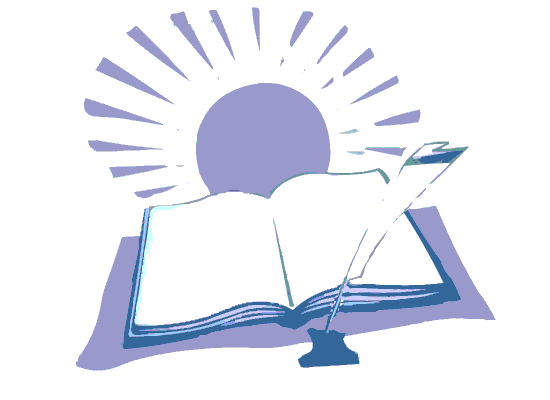 1. Выйти на сайт «Вектор добровольчества в России», www.kdobru.ru, войти в раздел «Он-лайн сервисы» - «Дистанционные курсы обучения».Если Вы зарегистрированы в системе ДО портала, то Вы сразу выходите на описание курсов, если не зарегистрированы – нужно зарегистрироваться. Это просто, но если возникнут трудности, то техническую поддержку можно получить по эл. почте: dobrovolec.spb@gmail.com  2. Изучить информацию о курсах. Обратите внимание на объявление в левой колонке об обучающих мероприятиях в 2018 году (выделено красным шрифтом). 3. Выбрать тематику обучающего мероприятия из предложенных Тематических планов (в списке левой колонки).Тема заявляемого Вами обучающего мероприятия должна соответствовать названию любого модуля,  из любого тематического плана, представленного в списке. При выборе темы, ориентируйтесь на спектр рассматриваемых вопросов в каждом модуле.4. Скачать и заполнить «Форму заявки на проведение обучающего мероприятия». После чего, отправить заполненную форму на адрес Программы: dobrovolec.spb@gmail.comС Вами свяжется координатор Программы Александр Антонов,                                                                                                    или методист Программы Светлана Михайлова.Для срочной связи: моб. тел. офиса: 8(812)409 87 82